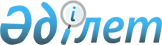 О внесении изменений в решение маслихата района Шал акына Северо-Казахстанской области от 8 октября 2021 года № 12/3 "Об определении размера и порядка оказания жилищной помощи малообеспеченным семьям (гражданам) в районе Шал акына Северо-Казахстанской области"
					
			Утративший силу
			
			
		
					Решение маслихата района Шал акына Северо-Казахстанской области от 5 мая 2023 года № 3/2. Зарегистрировано Департаментом юстиции Северо-Казахстанской области 11 мая 2023 года № 7495-15. Утратило силу решением маслихата района Шал акына Северо-Казахстанской области от 5 апреля 2024 года № 16/1

      Сноска. Утратило силу решением маслихата района Шал акына Северо-Казахстанской области от 05.04.2024 № 16/1 (вводится в действие по истечении десяти календарных дней после дня его первого официального опубликования).


      Маслихат района Шал акына Северо-Казахстанской области РЕШИЛ:
      1. Внести в решение маслихата района Шал акына Северо-Казахстанской области "Об определении размера и порядка оказания жилищной помощи малообеспеченным семьям (гражданам) в районе Шал акына Северо-Казахстанской области" от 8 октября 2021 года № 12/3 (зарегистрировано в Реестре государственной регистрации нормативных правовых актов под № 24791) следующие изменения:
      заголовок указанного решения изложить в новой редакции:
       "Об определении размера и порядка оказания жилищной помощи в районе Шал акына Северо-Казахстанской области";
      пункт 1 указанного решения изложить в новой редакции:
       "1. Определить размер и порядок оказания жилищной помощи в районе Шал акына Северо-Казахстанской области согласно приложению к настоящему решению.";
      в приложении к указанному решению:
      заголовок изложить в новой редакции:
       "Размер и порядок оказания жилищной помощи в районе Шал акына Северо-Казахстанской области";
      пункт 3 изложить в новой редакции:
       "3. Совокупный доход малообеспеченной семьи (гражданина) исчисляется уполномоченным органом за квартал, предшествовавший кварталу обращения за назначением жилищной помощи, в порядке, определяемом приказом Министра индустрии и инфраструктурного развития Республики Казахстан "Об утверждении Правил исчисления совокупного дохода семьи (гражданина Республики Казахстан), претендующей на получение жилищной помощи" от 24 апреля 2020 года № 226 (зарегистрирован в Реестре государственной регистрации нормативных правовых актов под № 20498).".
      2. Настоящее решение вводится в действие по истечении десяти календарных дней после дня его первого официального опубликования.
					© 2012. РГП на ПХВ «Институт законодательства и правовой информации Республики Казахстан» Министерства юстиции Республики Казахстан
				
      Председатель маслихата района Шал акына Северо-Казахстанской области

К. Жангужинов
